CMNS is an outreach ministry of Central United Methodist Church.	                                                                                                                                                         March 2019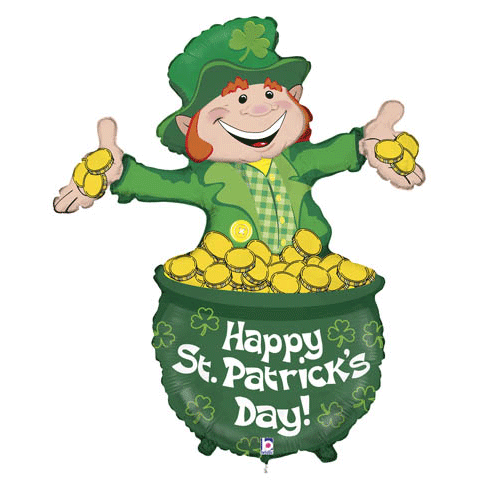 From the Office:Class lists for the 2019-2020 School Year were posted on February 22. We still have some openings in the 2’s AM, 2’s PM, 3’s T/Th AM, 3’s MWF PM, 4’s MWF AM, 4’s MWF PM and 4’s M-F AM classes.CalendarMarch	7	Annual Spaghetti DinnerMarch 16         Saturday Parent WorkdayImportant Phone NumbersSchool Office:   462-5127Church Office:  466-5046Tax ID Number for CMNS:94-1294904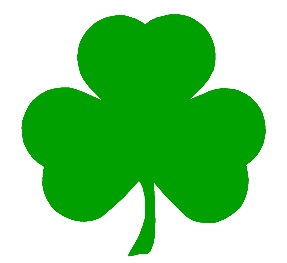 Spaghetti Dinner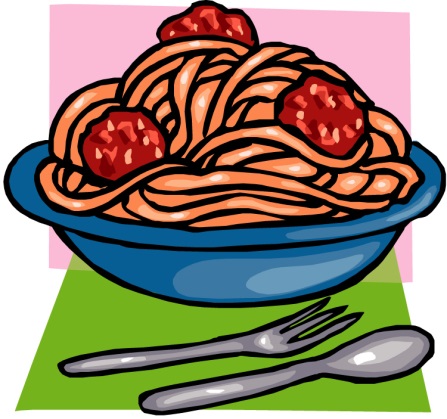 When: Thursday, March 7Where: CMNS Fellowship HallTime: 5:00 – 7:00 PM$30.00 Family of Four$8.00 Additional MealDinner includes Italian Chicken, Spaghetti, Salad and BreadAlso available:Dine In (tickets preordered)Craft activities for the children. Don’t forget to bring money for our dessert bar, silent auction, raffle and photos of the children. CMNS WebsitePlease visit:www.centralmethodistnurseryschool.comto find the Nursery School Handbook,Small Street Journal, school calendar, special events and email addresses for the CMNS staff.REMEMBEREach family is asked to actively participate in:A Saturday WorkdayA FundraiserSee bulletin board for dates and times.Dine Out for CMNSJoin us this month at:OurSpaghetti Dinner!ThursdayMarch 75:00-7:00 PM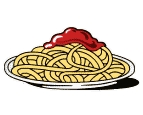 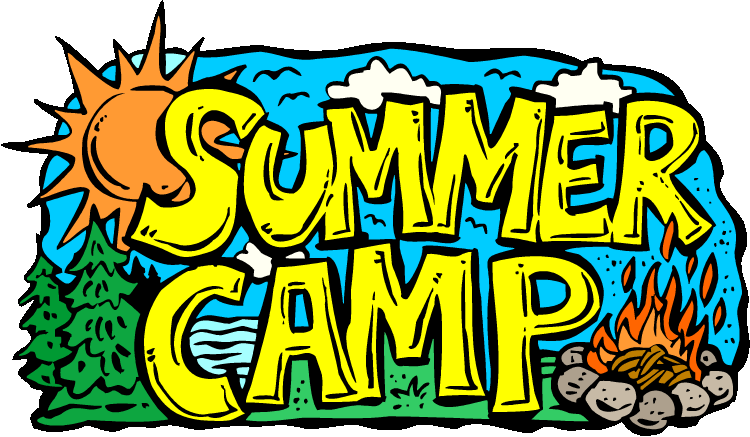 Sign Ups for Summer Camp will be available on a first come first serve basis during the months of March through May. All currently enrolled students who can use the bathroom independently and Alumni Kindergarten and First Grade students can attend.  Incoming 3 and 4 year-olds who are enrolled in the fall with all of the necessary paperwork completed are also eligible.Session 1 	June 04 – June 13		(Looking for Treasure)Session 2  	June 18 – June 27		(Lost in Space)Session 3  	July 09-July 18		(Jungle Fun)Session 4 	July 23 – August 1		(Let’s Get Physical)All camps run from 8:30-11:30 AMTuesday through ThursdayTwo Week SessionsCost per session: $130Children bring their own snackPlease note: there are no classes the week of July 1st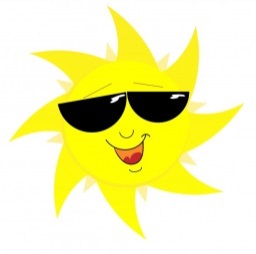 Artwork submitted by Ms. Barbie and Ms. Kellie’s 3’s MWF AM class.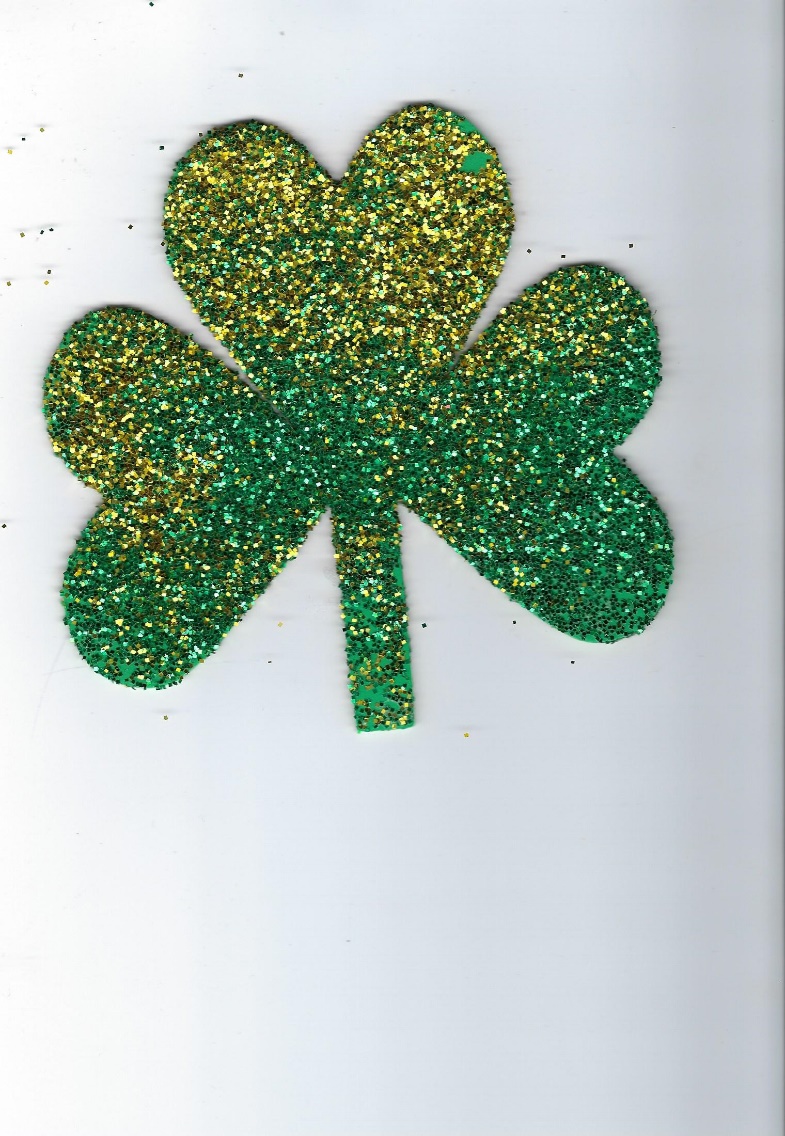 Allen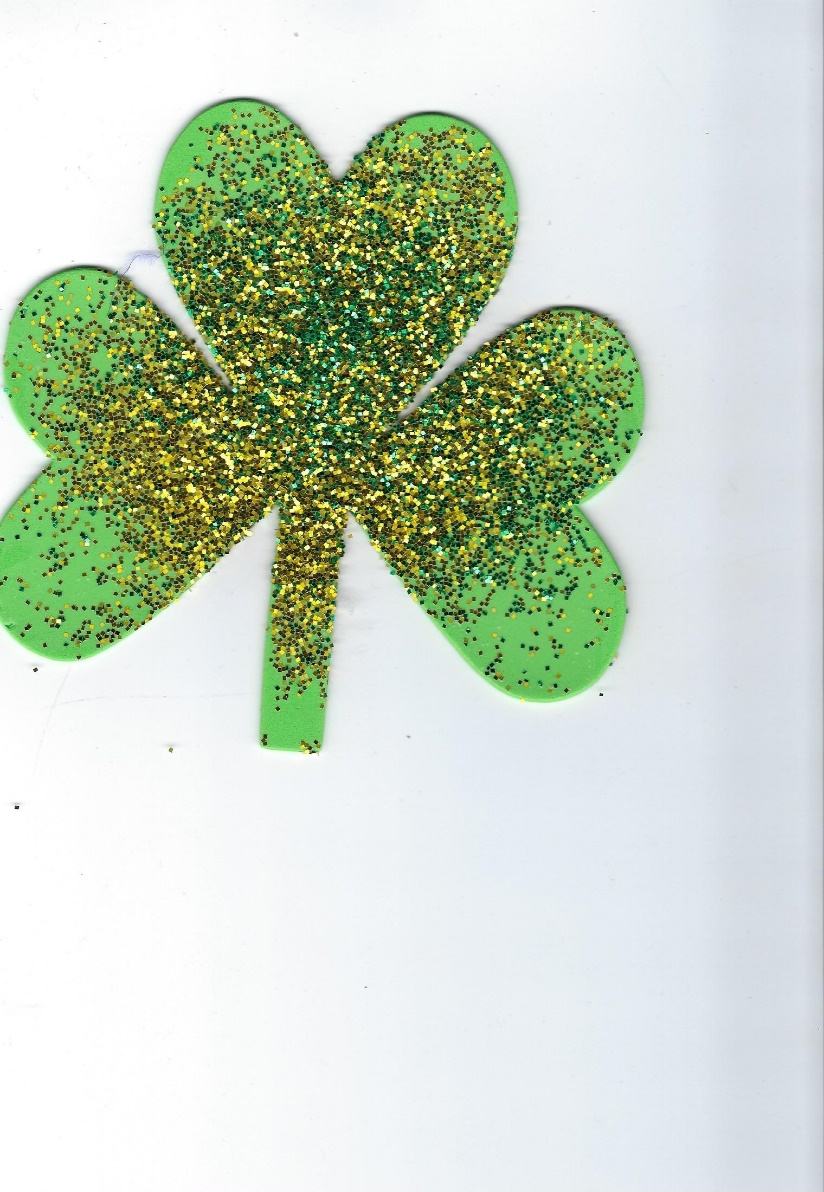 Ella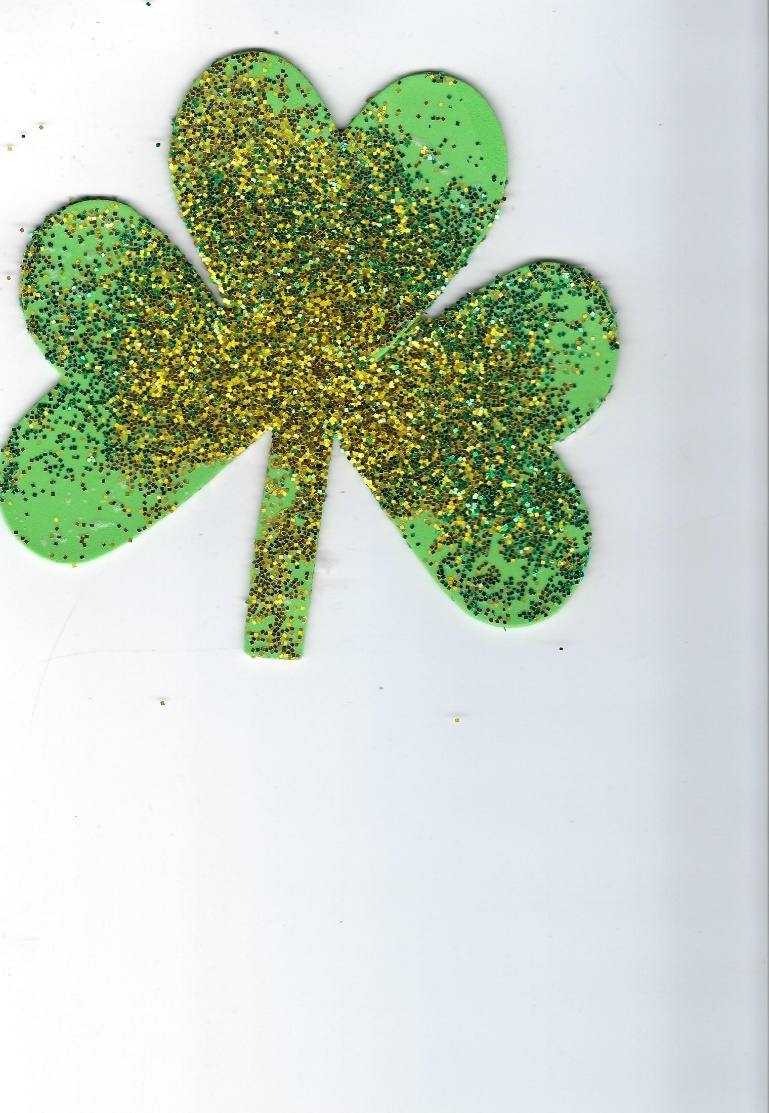 Maddison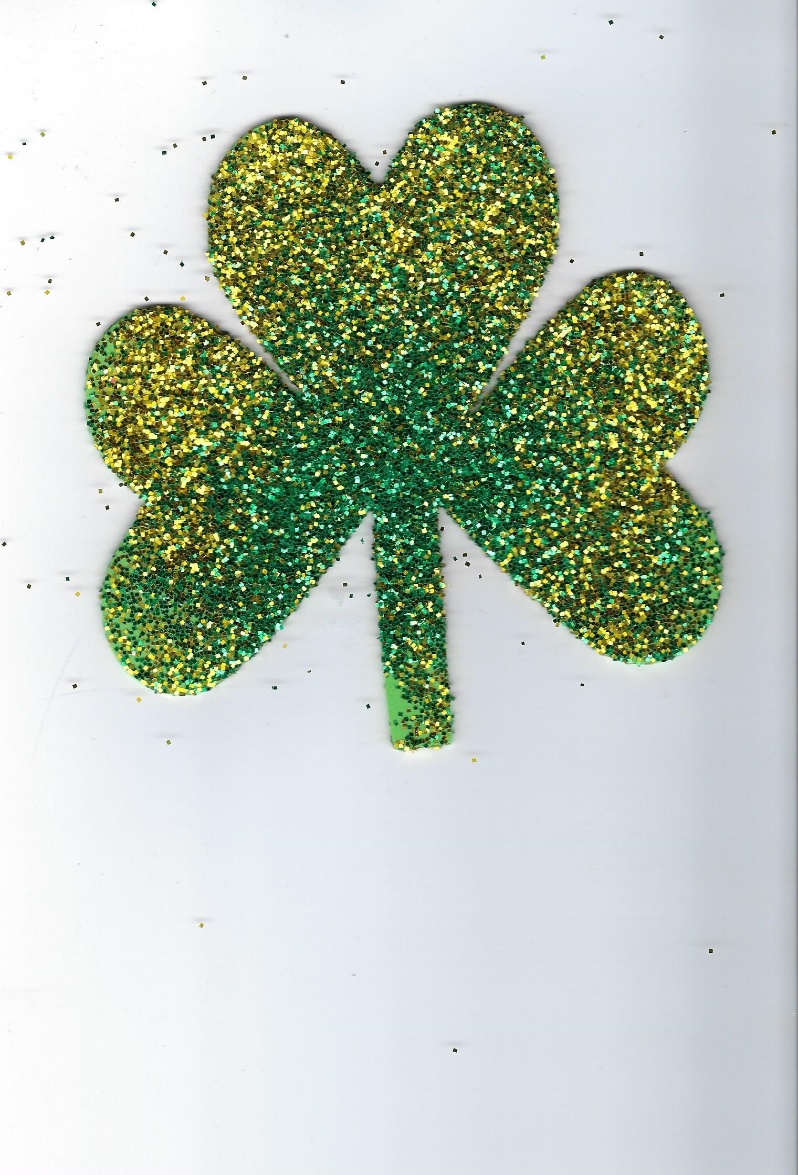 Mark